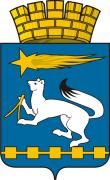 АДМИНИСТРАЦИЯ ГОРОДСКОГО ОКРУГА НИЖНЯЯ САЛДАП О С Т А Н О В Л Е Н И Е29.06.2021                                                                                                       № 337г. Нижняя СалдаОб утверждении Перечня получателей субсидий из средств бюджета городского округа Нижняя Салда исполнителям коммунальных услуг, в целях возмещения затрат, связанных с предоставлением гражданам, проживающим на территории городского округа Нижняя Салда социальной поддержки по частичному освобождению от платы 
за коммунальные услугиВ соответствии с постановлением администрации городского округа Нижняя Салда от 16.01.2020 № 8 «Об утверждении Порядка предоставления из бюджета городского округа Нижняя Салда субсидий исполнителям коммунальных услуг, в целях возмещения затрат, связанных с предоставлением гражданам, проживающим на территории городского округа Нижняя Салда социальной поддержки по частичному освобождению от платы за коммунальные услуги», на основании протокола заседания комиссии по проверке предоставления документов для предоставления субсидии из бюджета городского округа Нижняя Салда организациям или индивидуальным предпринимателям, являющимся исполнителями коммунальных услуг, в целях возмещения затрат, связанных с предоставлением гражданам, проживающим на территории городского округа Нижняя Салда, меры социальной поддержки по частичному освобождению от платы за коммунальные услуги от 29.01.2021 № 1, руководствуясь Уставом городского округа Нижняя Салда, администрация городского округа Нижняя Салда ПОСТАНОВЛЯЕТ:1. Утвердить Перечень получателей субсидий из средств бюджета городского округа Нижняя Салда исполнителям коммунальных услуг, в целях возмещения затрат, связанных с предоставлением гражданам, проживающим на территории городского округа Нижняя Салда социальной поддержки по частичному освобождению от платы за коммунальные услуги (приложение).2. Первому заместителю главы администрации Черкасову С.В. заключить соглашение о предоставлении и использовании субсидии в целях возмещения затрат, связанных с предоставлением гражданам мер социальной поддержки по частичному освобождению от платы за коммунальные услуги.3. Опубликовать настоящее постановление в газете «Городской вестник плюс» и разместить на официальном сайте администрации городского округа Нижняя Салда.4. Контроль за исполнением настоящего постановления возложить 
на первого заместителя главы администрации городского округа Нижняя Салда Черкасова С.В.И.о. главы городского округаНижняя Салда                                                                            	        С.В. ЧеркасовУТВЕРЖДЕНпостановлением администрации городского округа Нижняя Салда от 29.06.2021 № 337Перечень
получателей субсидий из средств бюджета городского округа Нижняя Салда исполнителям коммунальных услуг, в целях возмещения затрат, связанных с предоставлением гражданам, проживающим на территории городского округа Нижняя Салда социальной поддержки по частичному освобождению от платы за коммунальные услуги	Муниципальное унитарное предприятие «Салдаэнерго».